Dear ParentsSchool PhotosOn Tuesday (3rd ) and Wednesday (4th), Nigel Coles will be coming into school to take photos of the childrenHe will be in school early on both days to take photos of any siblings who are not in school.  If you would like to have photos of all your children together, please wait outside the Hut from 8:15.All children who are in school will be photographed during the school day individually and with their siblings. Year 6 Camp Assembly The muddy clothes are in the wash, the welly boots are drying out and we are all catching up on some much needed sleep. Thank you for all your support with the trip – we all had a brilliant time.Our camp assembly will be held on Thursday 5th October at 2:15pm!Parents / guardians are welcome to attend to hear all about what the children got up to in the Forest of Dean!Please note: if you are unable to attend, videos / photos will be shared on Weduc following the assembly!Miss Offer, Mrs Rich & the Year 6 Team Benefit Related Free School Meals - All School YearsIf you receive any of the benefits listed below, and your child attends a Bath and North East Somerset academy or maintained school, please register for benefit related free school meals.Registration could attract Pupil Premium funding for your child’s school, £1455 per Primary pupil and£1035 per Secondary pupil. Universal Credit (provided you have an annual net earned income of no more than £7,400, as assessed by earnings from up to three of your most recent assessment periods)Income SupportIncome-Based Jobseekers AllowanceIncome Related Employment Support AllowanceChild Tax Credit (WITHOUT Working Tax Credit) and have and annual household income (as assessed by HMRC) below £16,190Working Tax Credit Run-on which is only paid for 4 weeks after you STOP qualifying for Working Tax Credit The Guaranteed Element of State Pension CreditSupport under PartV1 of the Immigration and Asylum Act 1999Apply online at:https://beta.bathnes.gov.uk/apply-free-school-mealsEmail the team at: freeschoolmeals@bathnes.gov.ukOr call 01225 394317If you are already in receipt of benefit related free school meals, there is no need to reapply.Top Class Attendance for last weekTop Doodling Classes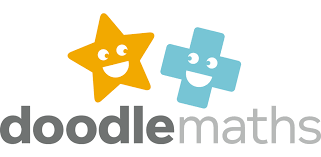 Doodle Maths 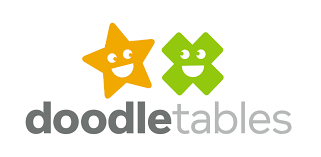 Doodle TablesDoodle learning As a school we subscribe to both Doodle maths and Doodle tables. Our expectation is that children access these daily if possible to complete their assigned questions. Doodle tables are particularly valuable for speed and recall to prepare children for times table check in Year 4 and the end of KS2 SATs. We wanted to remind you that Doodle tables and Doodle maths are available on any app store but will be different apps to download. If you use a desktop computer you are able to switch between the apps accessing  the log in page on Doodle Learning. You will need to log out of one to switch to the other. 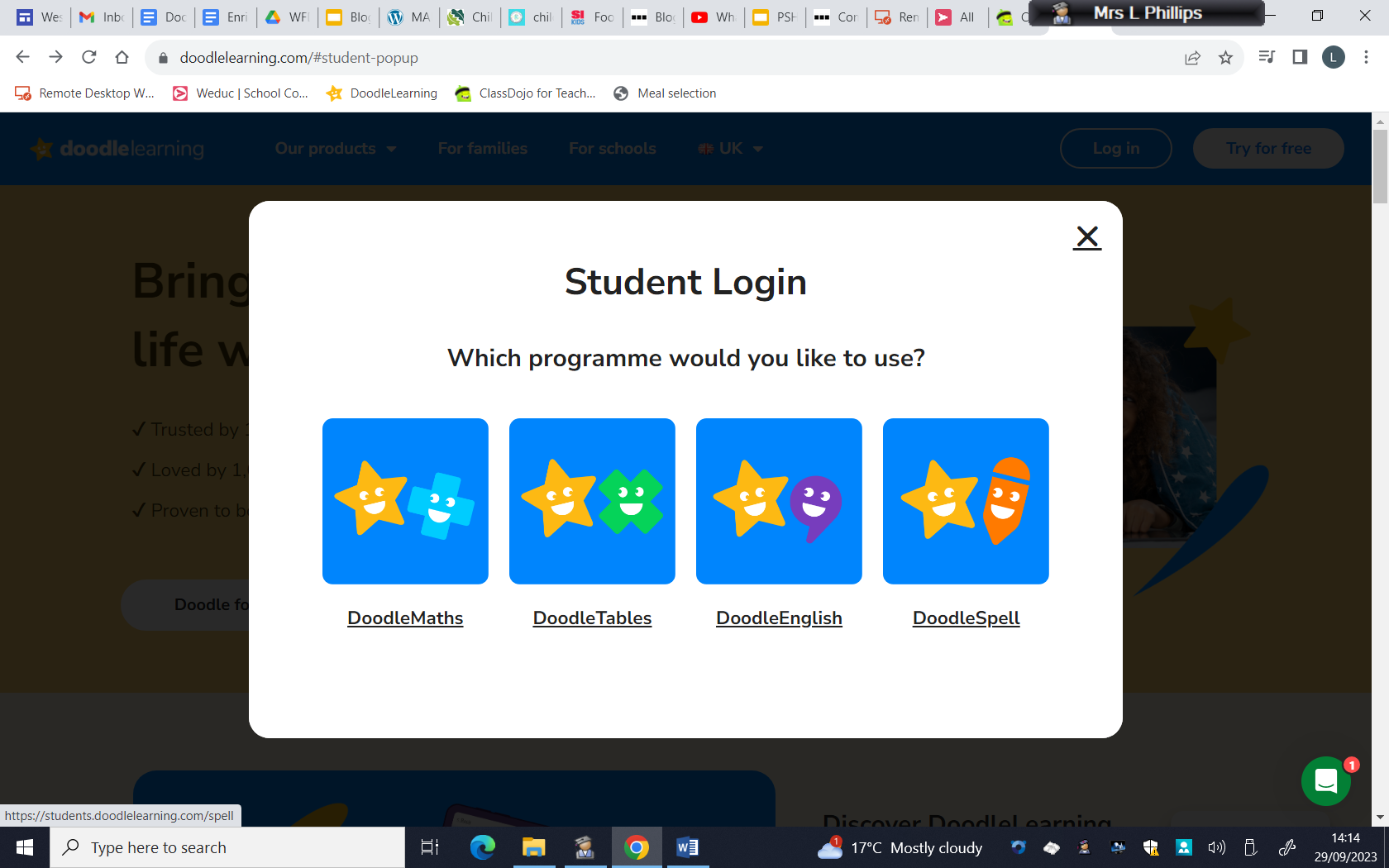 If you have any queries about your child’s account or if they are unable to log on at home please speak to your class teacher or Mrs Rich. Star LearnersWell done to this week’s Star Learners 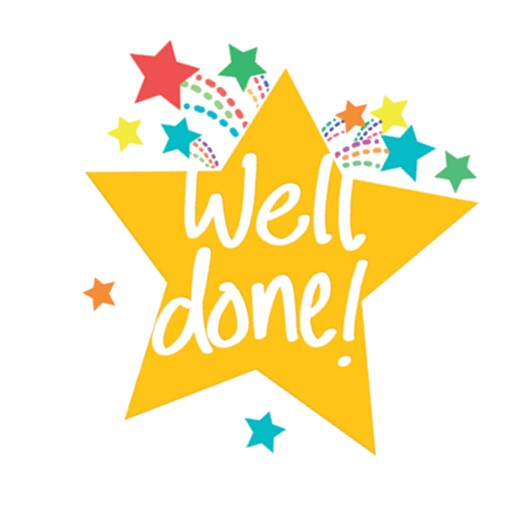 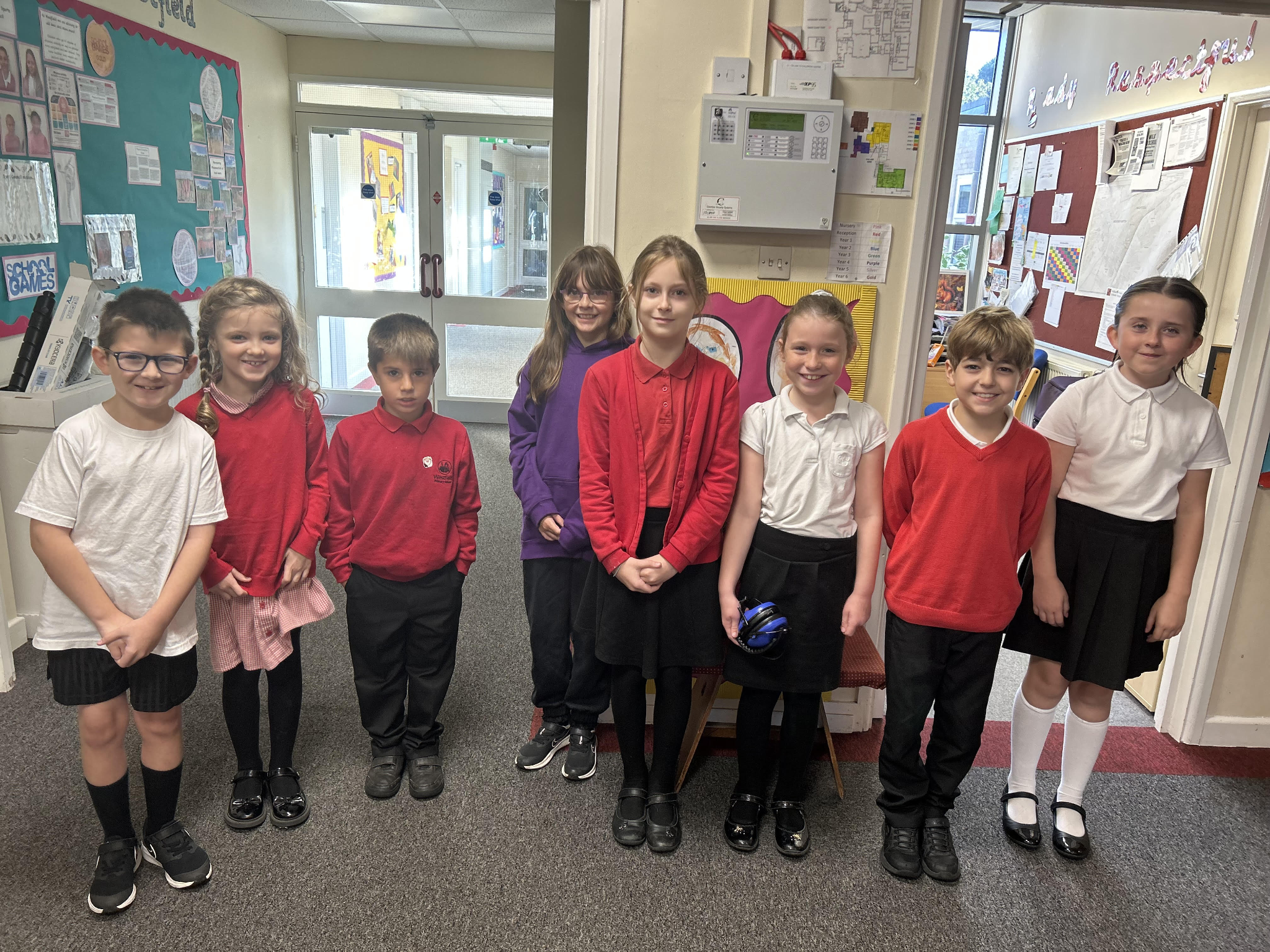 Reading Raffle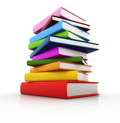 Key Stage 1                   Winners:        Squirrel  77 %2nd Place      Badger 66%     Key Stage 2Winners: 	Panther  71%           	2nd place: 	Butterfly 67%Diary Dates			OctTues 3		Nigel Coles Individual & Family PhotosWed 4		Nigel ColesWed 4		School Tours 1:30pmTues 10		School Tours 9:30amFri 13		PTA School Disco - Years 1-6	Mon 16		Parents EveningThurs 19	Parents EveningThurs 19	School Tours 1:30pmFri 20           	Pupils break up for half termMon 30		Inset DayTues 31		Term 2 Pupils return to schoolNovWed 29		Flu VaccinationsDecFri 1		PTA Christmas Fayre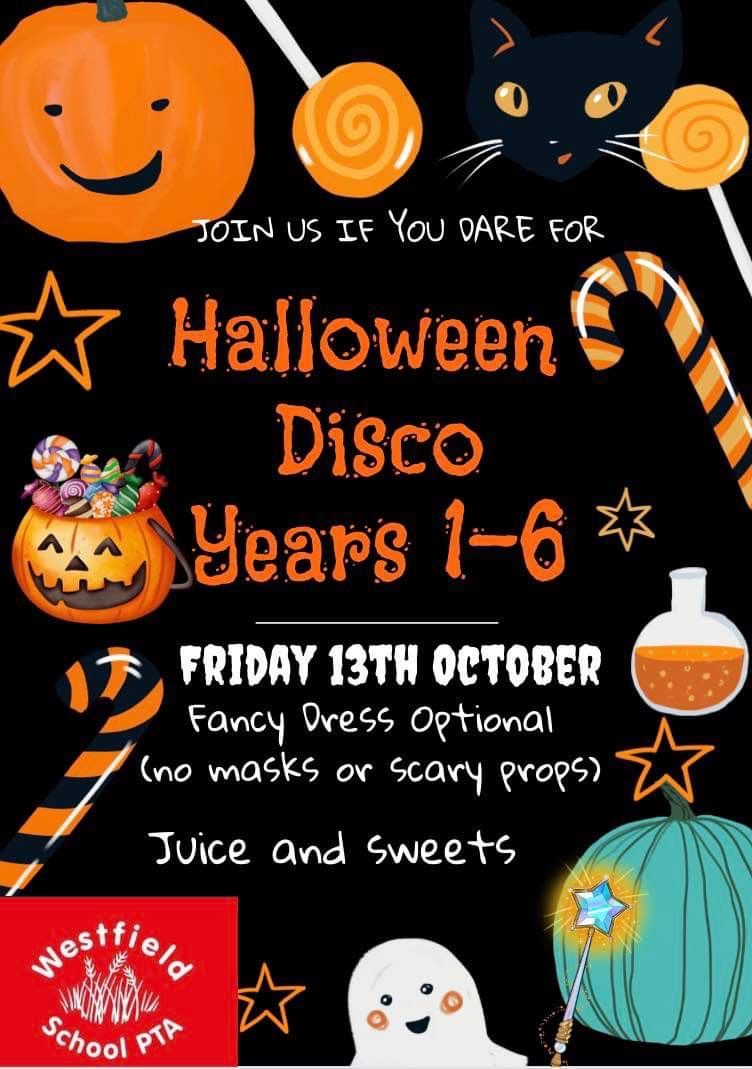 Butterfly99.4%Rabbit, Dolphin & Turtle98%Monkey93%Eagle68%Squirrel67%Falcon78%Eagle75%Butterfly43%ClassNameSchool ValueDolphinLayla Herniman**Everything**MonkeyJacob BishopAmbitionDragonflyGrace Phillips**Everything**TurtleKatie NashRespectfulPantherJesica OxleyAmbitionButterflyCamille TroucheRespect/CreativityEagleKian FrancisRespect/AmbitionFalconRuby Street**Everything**